Antrag auf MitgliedschaftHiermit beantrage ich die Mitgliedschaft in der Schweizerischen Gesellschaft für ToxikologieWir bitten Sie, diesem Antrag einen kurzen Lebenslauf beizufügen.Gemäss den Statuten der Gesellschaft entscheidet der Vorstand über den Antrag, und der /die Antragsteller/in wird hiervon informiert.Der jährliche Mitgliedsbeitrag beträgt CHF 60 und ist zu überweisen auf: Postfinance Konto Nr. 80-2-2 (UBS AG, CH-8098 Zürich) zugunsten der Schweizerischen Gesellschaft für Toxikologie CH81 0024 3243 2716 0201 A oder per Banküberweisung: IBAN: CH81 0024 3243 2716 0201 A - BIC: UBSWCHZH80A - Clearing Nr. 243Bitte erwähnen Sie auf der Überweisung Ihren Namen und „Mitgliedsbeitrag für … (Jahr)“.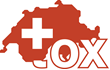 Schweizerische Gesellschaft für Toxikologie  -  SGT
Société Suisse de Toxicologie  -  SST 
Swiss Society of Toxicology  -  SSTSchweizerische Gesellschaft für Toxikologie  -  SGT
Société Suisse de Toxicologie  -  SST 
Swiss Society of Toxicology  -  SSTAn Frau Angela Baistrocchi
c/o Novartis Pharma AGPostfachCH-4002  BaselAn Frau Angela Baistrocchi
c/o Novartis Pharma AGPostfachCH-4002  Basele-mail: angela.baistrocchi@novartis.comNameVornameAdresse (Strasse)PostleitzahlOrtTelefon (Vorwahl; Nummer)MobilTelefaxe-mailGeburtstagBeschäftigungsart
(Universität, Firma, Beratung, …)Adresse (z.B. Gebäude)Zusätzliche Information
(z.B. berufliche Expertise) TitelDatum des AntragsUnterschrift